上投摩根量化多因子灵活配置混合型证券投资基金2021年第3季度报告2021年9月30日基金管理人：上投摩根基金管理有限公司基金托管人：中国工商银行股份有限公司报告送出日期：二〇二一年十月二十七日§1  重要提示基金管理人的董事会及董事保证本报告所载资料不存在虚假记载、误导性陈述或重大遗漏，并对其内容的真实性、准确性和完整性承担个别及连带责任。 基金托管人中国工商银行股份有限公司根据本基金合同规定，于2021年10月26日复核了本报告中的财务指标、净值表现和投资组合报告等内容，保证复核内容不存在虚假记载、误导性陈述或者重大遗漏。 基金管理人承诺以诚实信用、勤勉尽责的原则管理和运用基金资产，但不保证基金一定盈利。 基金的过往业绩并不代表其未来表现。投资有风险，投资者在作出投资决策前应仔细阅读本基金的招募说明书。 本报告中财务资料未经审计。本报告期自2021年7月1日起至9月30日止。§2  基金产品概况§3  主要财务指标和基金净值表现3.1 主要财务指标单位：人民币元注：本期已实现收益指基金本期利息收入、投资收益、其他收入(不含公允价值变动收益)扣除相关费用后的余额，本期利润为本期已实现收益加上本期公允价值变动收益。 上述基金业绩指标不包括持有人认购或交易基金的各项费用（例如，开放式基金的申购赎回费、红利再投资费、基金转换费等），计入费用后实际收益水平要低于所列数字。3.2 基金净值表现3.2.1 本报告期基金份额净值增长率及其与同期业绩比较基准收益率的比较3.2.2自基金合同生效以来基金累计净值增长率变动及其与同期业绩比较基准收益率变动的比较上投摩根量化多因子灵活配置混合型证券投资基金累计净值增长率与业绩比较基准收益率历史走势对比图(2018年1月19日至2021年9月30日)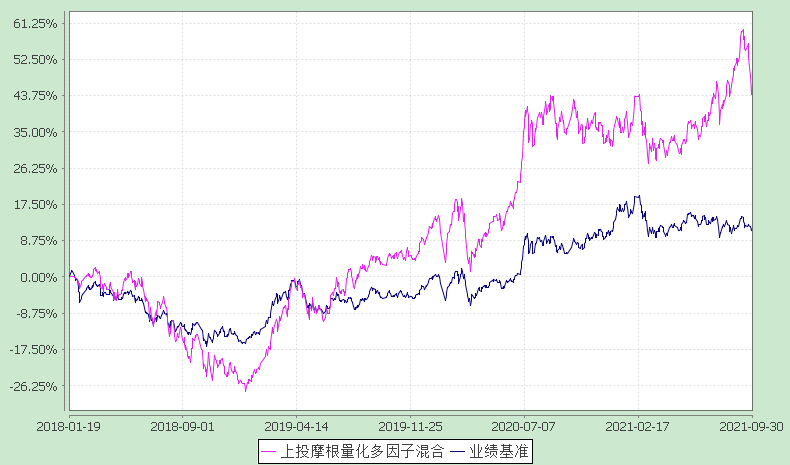 注：本基金合同生效日为2018年1月19日，图示的时间段为合同生效日至本报告期末。本基金建仓期为本基金合同生效日起6个月，建仓期结束时资产配置比例符合本基金基金合同规定。§4  管理人报告4.1 基金经理(或基金经理小组)简介注：1.任职日期和离任日期均指根据公司决定确定的聘任日期和解聘日期。2.证券从业的含义遵从行业协会《证券业从业人员资格管理办法》的相关规定。4.2 管理人对报告期内本基金运作遵规守信情况的说明在本报告期内，基金管理人不存在损害基金份额持有人利益的行为，勤勉尽责地为基金份额持有人谋求利益。基金管理人遵守了《证券投资基金法》及其他有关法律法规、《上投摩根量化多因子灵活配置混合型证券投资基金基金合同》的规定。除以下情况外，基金经理对个股和投资组合的比例遵循了投资决策委员会的授权限制，基金投资比例符合基金合同和法律法规的要求：本基金曾出现个别由于市场原因引起的投资组合的投资指标被动偏离相关比例要求的情形，但已在规定时间内调整完毕。4.3 公平交易专项说明4.3.1 公平交易制度的执行情况报告期内，本公司继续贯彻落实《证券投资基金管理公司公平交易制度指导意见》等相关法律法规和公司内部公平交易流程的各项要求，严格规范境内上市股票、债券的一级市场申购和二级市场交易等活动，通过系统和人工相结合的方式进行交易执行和监控分析，以确保本公司管理的不同投资组合在授权、研究分析、投资决策、交易执行、业绩评估等投资管理活动相关的环节均得到公平对待。对于交易所市场投资活动，本公司执行集中交易制度，确保不同投资组合在买卖同一证券时，按照时间优先、比例分配的原则在各投资组合间公平分配交易量；对于银行间市场投资活动，本公司通过对手库控制和交易室询价机制，严格防范对手风险并检查价格公允性；对于申购投资行为，本公司遵循价格优先、比例分配的原则，根据事前独立申报的价格和数量对交易结果进行公平分配。报告期内，通过对不同投资组合之间的收益率差异比较、对同向交易和反向交易的交易时机和交易价差监控分析，未发现整体公平交易执行出现异常的情况。4.3.2 异常交易行为的专项说明报告期内，通过对交易价格、交易时间、交易方向等的分析，未发现有可能导致不公平交易和利益输送的异常交易行为。所有投资组合参与的交易所公开竞价同日反向交易成交较少的单边交易量超过该证券当日成交量的5%的情形：无。4.4 报告期内基金的投资策略和业绩表现说明4.4.1报告期内基金投资策略和运作分析三季度，A股市场风格轮动加剧，整体分化增大，蓝筹和中盘股走势迥异。中盘股7、8月份持续上行，显著跑赢大盘蓝筹，延续2季度行情，但9月遭遇滑铁卢，前期涨幅较大的新能源、半导体等均显著回调。蓝筹则几乎完全相反，沪深300指数7、8月仍萎靡不振，但9月却逆势上行，地产、金融板块估值水平显著提升。同时，大宗供应偏紧环境下资源类周期股迎来爆发，煤炭、有色等板块涨势贯穿全季。从风格上来看，由于产业政策力度加大，市场不确定性提升，资金于8月中下旬开始体现出避险需求，低估值、高分红、低波动个股受热捧，而成长等前期强势风格受挫。同时，核心资产经历大半年沉寂后也有抬头之势。本基金由于选股从多因子角度出发，偏重基本面因素，在行业板块分布和风格因子配置上相对均衡。目前看，虽然A股中的核心资产呈现出一定回归态势，但其背后是由于特殊的政策和市场环境造成的避险情绪导致。未来一定时间看，其估值过高，回报有限的特性并无改变，A股配置的核心仍然是走业绩为主、估值为辅的性价比投资逻辑。短期成长确定性不完美，但是想象空间较为充分的公司在短期杀跌后，反而打开了向上空间，具备了迎接戴维斯双击的潜力。在实际投资中，投资者一方面在选股上面临 “高质量的贵”和“有缺陷的便宜”之间的权衡，另一方面在赛道抉择上也面临市场对优质赛道的预期打得过于充足的烦恼，而市场的整体情绪也影响各大类风格的短期表现，市场对交易能力的考验在提升。在具体投资策略上，我们仍将坚持基本面出发的量化多因子选股策略，综合考虑个股的成长性、盈利能力、估值及买卖时点等多方面因素，力争构造风险收益特征优于业绩基准的投资组合。4.4.2报告期内基金的业绩表现本报告期上投摩根量化多因子混合份额净值增长率为:5.31%，同期业绩比较基准收益率为:-2.11%。4.5报告期内基金持有人数或基金资产净值预警说明报告期内，本基金存在连续六十个工作日基金资产净值低于五千万元的情况，出现该情况的时间范围为2021年07月01日至2021年09月30日。基金管理人拟调整本基金运作方式，加大营销力度，提升基金规模，方案已报监管机关。§5  投资组合报告5.1 报告期末基金资产组合情况5.2 报告期末按行业分类的股票投资组合5.2.1报告期末按行业分类的境内股票投资组合5.3期末按公允价值占基金资产净值比例大小排序的股票投资明细
5.3.1报告期末按公允价值占基金资产净值比例大小排序的前十名股票投资明细5.4 报告期末按债券品种分类的债券投资组合5.5 报告期末按公允价值占基金资产净值比例大小排序的前五名债券投资明细5.6 报告期末按公允价值占基金资产净值比例大小排序的前十名资产支持证券投资明细本基金本报告期末未持有资产支持证券。5.7 报告期末按公允价值占基金资产净值比例大小排序的前五名贵金属投资明细本基金本报告期末未持有贵金属。5.8 报告期末按公允价值占基金资产净值比例大小排序的前五名权证投资明细本基金本报告期末未持有权证。5.9 报告期末本基金投资的股指期货交易情况说明本基金本报告期末未持有股指期货。5.10报告期末本基金投资的国债期货交易情况说明本基金本报告期末未持有国债期货。5.11 投资组合报告附注5.11.1报告期内本基金投资的前十名证券的发行主体本期没有出现被监管部门立案调查，或在报告编制日前一年内受到公开谴责、处罚的情形。5.11.2报告期内本基金投资的前十名股票中没有在基金合同规定备选股票库之外的股票。5.11.3 其他资产构成5.11.4报告期末持有的处于转股期的可转换债券明细本基金本报告期末未持有处于转股期的可转换债券。5.11.5报告期末前十名股票中存在流通受限情况的说明5.11.6投资组合报告附注的其他文字描述部分因四舍五入原因，投资组合报告中分项之和与合计可能存在尾差。§6  开放式基金份额变动单位：份§7  基金管理人运用固有资金投资本基金情况7.1 基金管理人持有本基金份额变动情况无。§8  备查文件目录8.1 备查文件目录1、中国证监会准予上投摩根量化多因子灵活配置混合型证券投资基金募集注册的文件2、《上投摩根量化多因子灵活配置混合型证券投资基金基金合同》3、《上投摩根量化多因子灵活配置混合型证券投资基金托管协议》4、法律意见书5、基金管理人业务资格批件、营业执照6、基金托管人业务资格批件、营业执照7、《上投摩根基金管理有限公司开放式基金业务规则》8、中国证监会要求的其他文件8.2 存放地点基金管理人或基金托管人处。8.3 查阅方式投资者可在营业时间免费查阅，也可按工本费购买复印件。上投摩根基金管理有限公司二〇二一年十月二十七日基金简称上投摩根量化多因子混合基金主代码005120交易代码005120基金运作方式契约型开放式基金合同生效日2018年1月19日报告期末基金份额总额16,466,592.47份投资目标采用量化投资对基金资产进行积极管理，力争获取超越业绩基准的投资收益。投资策略本基金采用“量化多因子模型”进行个股选择，并结合适当的资产配置策略搭建基金投资组合。资产配置方面，本基金通过对宏观经济、国家政策、资金面和市场情绪等影响证券市场的等因素进行深入分析，确定基金资产在股票、债券及现金等类别资产间的分配比例，并动态优化投资组合。在股票投资过程中，本基金将运用“量化多因子模型”选股构建股票投资组合的投资策略，对基金资产进行积极管理，力争获取超越业绩基准的投资收益。1、资产配置策略本基金将综合分析和持续跟踪基本面、政策面、市场面等多方面因素，对宏观经济、国家政策、资金面和市场情绪等影响证券市场的重要因素进行深入分析，重点关注包括 GDP 增速、固定资产投资增速、净出口增速、通胀率、货币供应、利率等宏观指标的变化趋势，结合股票、债券等各类资产风险收益特征，确定合适的资产配置比例。本基金将根据各类证券的风险收益特征的相对变化，适度的调整确定基金资产在股票、债券及现金等类别资产间的分配比例，动态优化投资组合。2、股票投资策略本基金通过基金管理人量化投资团队开发的“量化多因子模型”进行股票选择并据此构建股票投资组合。“量化多因子模型”在实际运行过程中将进行定期动态调整，力争股票配置最优化，以期持续超越业绩比较基准收益率的投资目标。“量化多因子模型”是基于因子动量的可持续性的逻辑，由本基金管理人量化投资团队开发的更具针对性和实用性的数量化选股模型。通过筛选因子、因子打分、因子动态调整等步骤建立选股模型。通过各个因子的权重对所有个股进行打分，构建在当前市场环境下得分较高的股票组合。并根据市场运行情况，定期更新因子，对备选股票进行重新打分和排序，进行组合调整。3、债券投资策略本基金将在控制市场风险与流动性风险的前提下，根据对财政政策、货币政策的深入分析以及对宏观经济的持续跟踪，结合不同债券品种的到期收益率、流动性、市场规模等情况，灵活运用久期策略、期限结构配置策略、信用债策略、可转债策略等多种投资策略，实施积极主动的组合管理，并根据对债券收益率曲线形态、息差变化的预测，对债券组合进行动态调整。4、其他投资策略：包括存托凭证投资策略、股指期货投资策略、资产支持证券投资策略、股票期权投资策略等。业绩比较基准中证800 指数收益率×60%+中债总指数收益率×40%风险收益特征本基金属于混合型基金产品，预期风险和收益水平高于债券型基金和货币市场基金，低于股票型基金，属于较高风险收益水平的基金产品。根据2017年7月1日施行的《证券期货投资者适当性管理办法》，基金管理人和相关销售机构已对本基金重新进行风险评级，风险评级行为不改变本基金的实质性风险收益特征，但由于风险等级分类标准的变化，本基金的风险等级表述可能有相应变化，具体风险评级结果应以基金管理人和销售机构提供的评级结果为准。基金管理人上投摩根基金管理有限公司基金托管人中国工商银行股份有限公司主要财务指标报告期(2021年7月1日-2021年9月30日)1.本期已实现收益2,054,862.642.本期利润1,268,352.433.加权平均基金份额本期利润0.07484.期末基金资产净值24,139,622.275.期末基金份额净值1.4660阶段净值增长率①净值增长率标准差②业绩比较基准收益率③业绩比较基准收益率标准差④①-③②-④过去三个月5.31%1.27%-2.11%0.66%7.42%0.61%过去六个月11.89%1.09%0.76%0.60%11.13%0.49%过去一年7.91%1.17%5.81%0.68%2.10%0.49%过去三年70.09%1.27%27.96%0.80%42.13%0.47%过去五年------自基金合同生效起至今46.60%1.26%11.86%0.79%34.74%0.47%姓名职务任本基金的基金经理期限任本基金的基金经理期限证券从业年限说明姓名职务任职日期离任日期证券从业年限说明胡迪本基金基金经理、指数及量化投资部总监2021-01-07-14年胡迪女士，CFA，FRM，美国哥伦比亚大学金融工程硕士，现任指数及量化投资部总监。胡迪女士自2008年2月至2009年12月在纽约美林证券担任全球资产管理部高级经理；自2010年1月至2012年10月在纽约标准普尔担任量化投资主管；自2012年11月至2020年4月在中国国际金融股份有限公司担任资产管理部执行总经理；自2020年5月加入上投摩根基金管理有限公司，现任指数及量化投资部总监，自2021年1月起同时担任上投摩根量化多因子灵活配置混合型证券投资基金、上投摩根优选多因子股票型证券投资基金、上投摩根动态多因子策略灵活配置混合型证券投资基金、上投摩根中证消费服务领先指数证券投资基金、上投摩根MSCI中国A股交易型开放式指数证券投资基金、上投摩根MSCI中国A股交易型开放式指数证券投资基金联接基金、上投摩根标普港股通低波红利指数型证券投资基金基金经理。何智豪本基金基金经理2021-02-05-7年何智豪先生，复旦大学应用数学硕士，现任指数及量化投资部基金经理。何智豪先生自2014年7月至2020年7月，在中国国际金融股份有限公司担任组合与量化策略研究员、资产管理部高级经理；自2020年7月起加入上投摩根基金管理有限公司。自2021年2月起同时担任上投摩根量化多因子灵活配置混合型证券投资基金、上投摩根优选多因子股票型证券投资基金、上投摩根中证消费服务领先指数证券投资基金、上投摩根MSCI中国A股交易型开放式指数证券投资基金、上投摩根MSCI中国A股交易型开放式指数证券投资基金联接基金、上投摩根标普港股通低波红利指数型证券投资基金基金经理。序号项目金额(元)占基金总资产的比例(%)1权益投资22,681,614.2693.16其中：股票22,681,614.2693.162固定收益投资13,911.560.06其中：债券13,911.560.06资产支持证券--3贵金属投资--4金融衍生品投资--5买入返售金融资产--其中：买断式回购的买入返售金融资产--6银行存款和结算备付金合计1,642,883.736.757其他各项资产7,311.640.038合计24,345,721.19100.00代码行业类别公允价值（元）占基金资产净值比例（％）A农、林、牧、渔业--B采矿业325,028.001.35C制造业16,758,027.6369.42D电力、热力、燃气及水生产和供应业383,641.001.59E建筑业332,771.901.38F批发和零售业223,008.000.92G交通运输、仓储和邮政业77,685.000.32H住宿和餐饮业--I信息传输、软件和信息技术服务业2,042,198.658.46J金融业1,126,111.884.66K房地产业145,080.000.60L租赁和商务服务业326,370.001.35M科学研究和技术服务业84,942.000.35N水利、环境和公共设施管理业45,747.000.19O居民服务、修理和其他服务业--P教育4,866.200.02Q卫生和社会工作--R文化、体育和娱乐业723,663.003.00S综合82,474.000.34合计22,681,614.2693.96序号股票代码股票名称数量(股)公允价值(元)占基金资产净值比例(％)1000898鞍钢股份144,600.00695,526.002.882002929润建股份23,600.00677,556.002.813600373中文传媒65,100.00675,087.002.804600388龙净环保77,700.00668,220.002.775601728中国电信151,543.00598,594.852.486601233桐昆股份26,700.00585,798.002.437000725京东方A114,342.00577,427.102.398600435北方导航56,600.00534,304.002.219002203海亮股份46,000.00523,480.002.1710600487亨通光电35,800.00494,040.002.05序号债券品种公允价值(元)占基金资产净值比例(％)1国家债券--2央行票据--3金融债券--其中：政策性金融债--4企业债券--5企业短期融资券--6中期票据--7可转债（可交换债）13,911.560.068同业存单--9其他--10合计13,911.560.06序号债券代码债券名称数量(张)公允价值(元)占基金资产净值比例(％)1123107温氏转债798,914.360.042110079杭银转债404,997.200.02序号名称金额(元)1存出保证金2,148.712应收证券清算款-3应收股利-4应收利息264.565应收申购款4,898.376其他应收款-7待摊费用-8其他-9合计7,311.64序号股票代码股票名称流通受限部分的公允价值(元)占基金资产净值比例(%)流通受限情况说明1601728中国电信598,594.852.48新股锁定期内本报告期期初基金份额总额17,907,551.93报告期期间基金总申购份额847,827.63减：报告期期间基金总赎回份额2,288,787.09报告期期间基金拆分变动份额-本报告期期末基金份额总额16,466,592.47